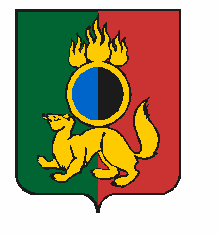 АДМИНИСТРАЦИЯ ГОРОДСКОГО ОКРУГА ПЕРВОУРАЛЬСКПОСТАНОВЛЕНИЕг. ПервоуральскОб утверждении  методики оценки эффективности использования муниципального имущества городского округа Первоуральск	В целях обеспечения эффективного использования муниципального имущества городского округа Первоуральск, в соответствии с Федеральным законом от 
06 октября 2003 года  № 131-ФЗ «Об общих принципах организации местного самоуправления в Российской Федерации», Федеральным законом от 14 ноября 2002 года 
№ 161-ФЗ «О государственных и муниципальных унитарных предприятиях», от 
12 января 1996 года  № 7-ФЗ «О некоммерческих организациях», руководствуясь Уставом городского округа Первоуральск, Положением о системе показателей оценки эффективности использования  и управления муниципальным имуществом», утвержденным решением Первоуральской городской Думы от 27 июня 2024 года № 202, Администрация городского округа ПервоуральскПОСТАНОВЛЯЕТ:1. Утвердить методику оценки эффективности использования муниципального имущества городского округа Первоуральск (приложение).2. Настоящее постановление опубликовать в газете «Вечерний Первоуральск» и разместить на официальном сайте городского округа Первоуральск.3. Контроль за исполнением настоящего постановления возложить на Заместителя Главы городского округа Первоуральск по муниципальному управлению Д.М. Крючкова.11.07.2024№1743Глава городского округа Первоуральск                                                                                      И.В. Кабец  